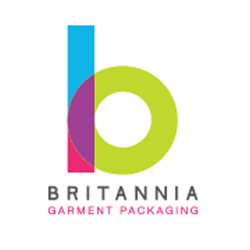 Company name:___________________________________________________________________Delivery postcode only & telephone: ________________________________________________________________________________Order quantity (moq 1000pcs):_________________________________________________________________________Pantone colour(s)__________________________________________________________________

Background colour: _________________________________________________________________Text Colour _______________________________________________________________________
Which option(s) would you like a quote for? Please include the total size of the labels belowFold options please tick:Do you also require size tabs? Please include all variants below: _________________________________________________________________________________Woven labelGOTs certified organic cotton in natural or dyed white please specifyPolyester satin labelSize: Size:Size: 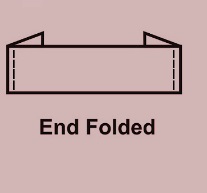 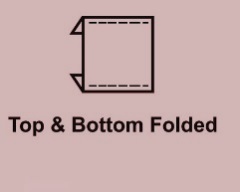 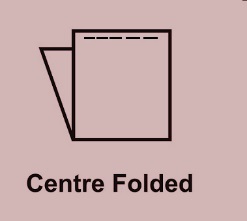 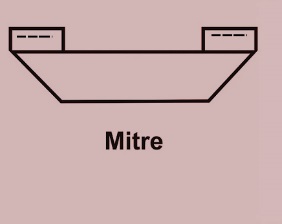 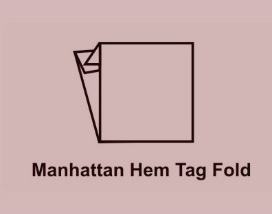 